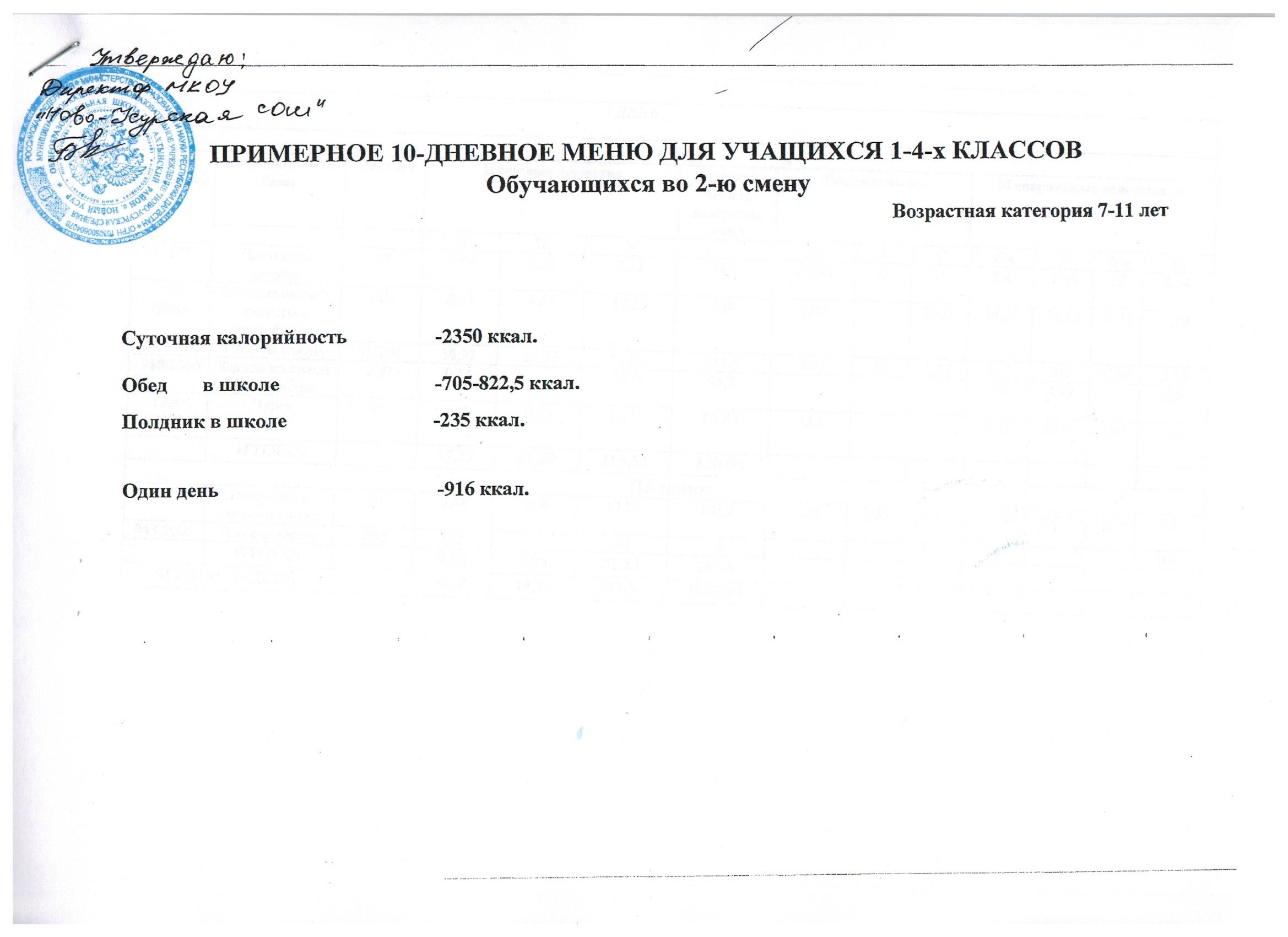 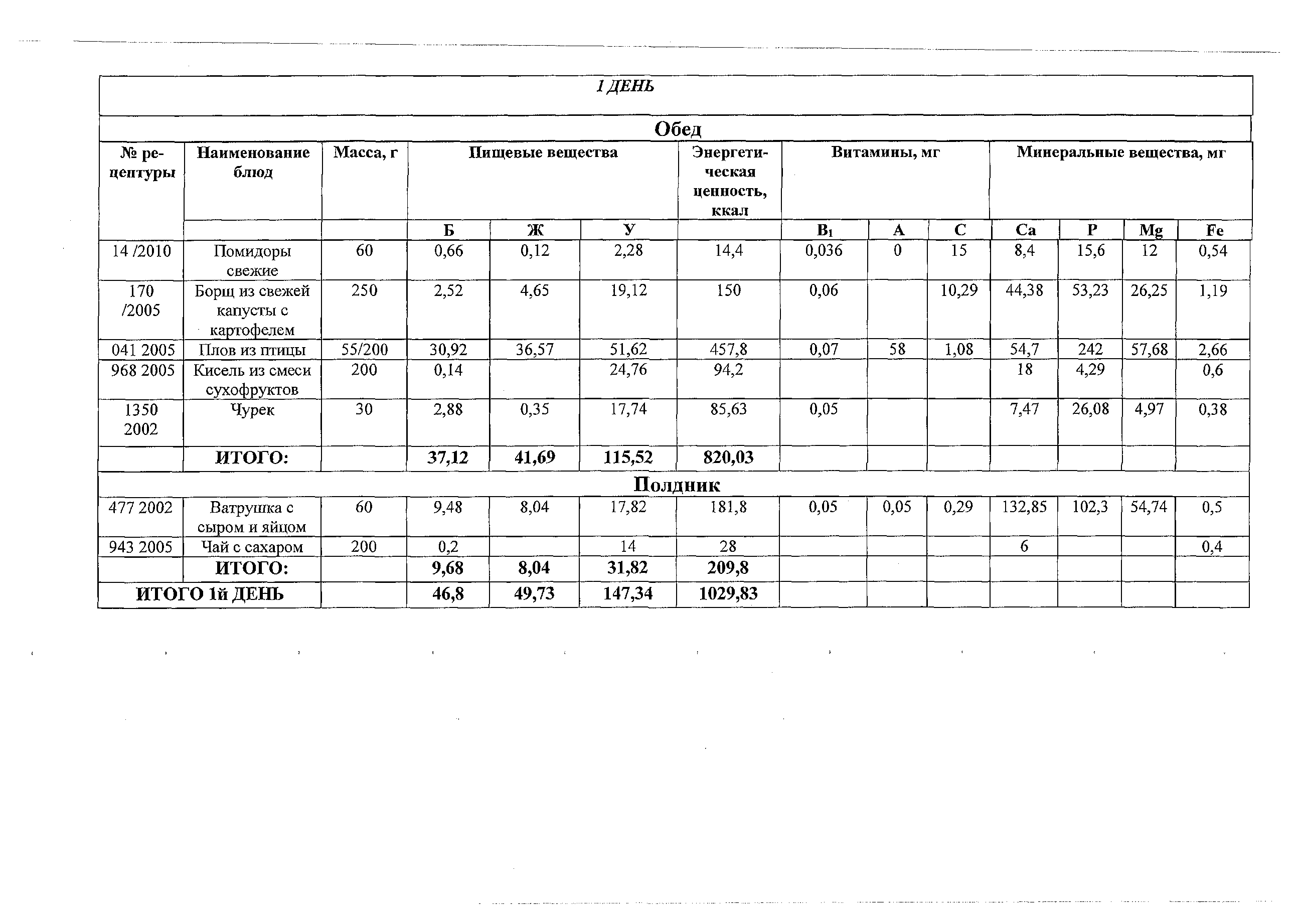 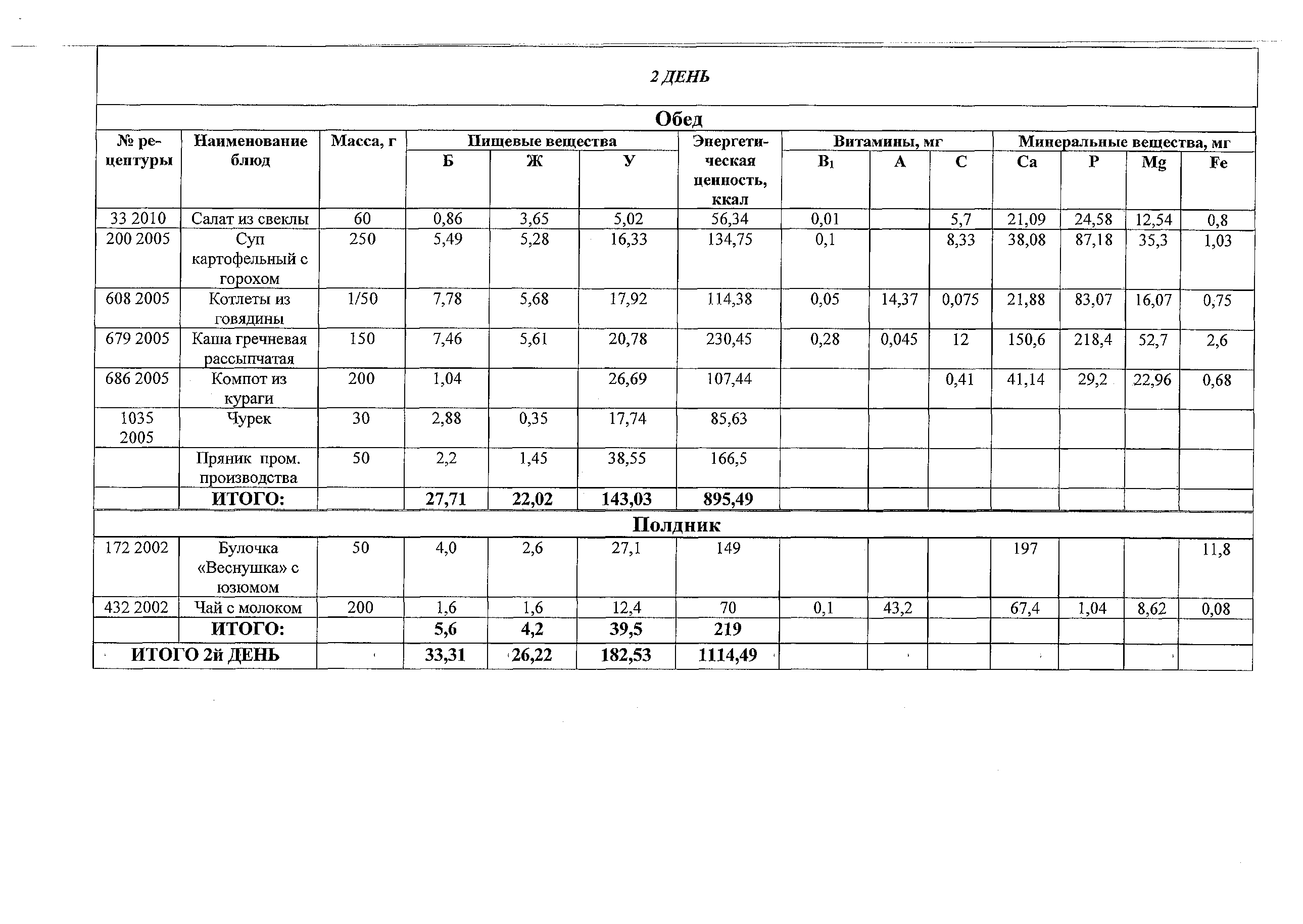 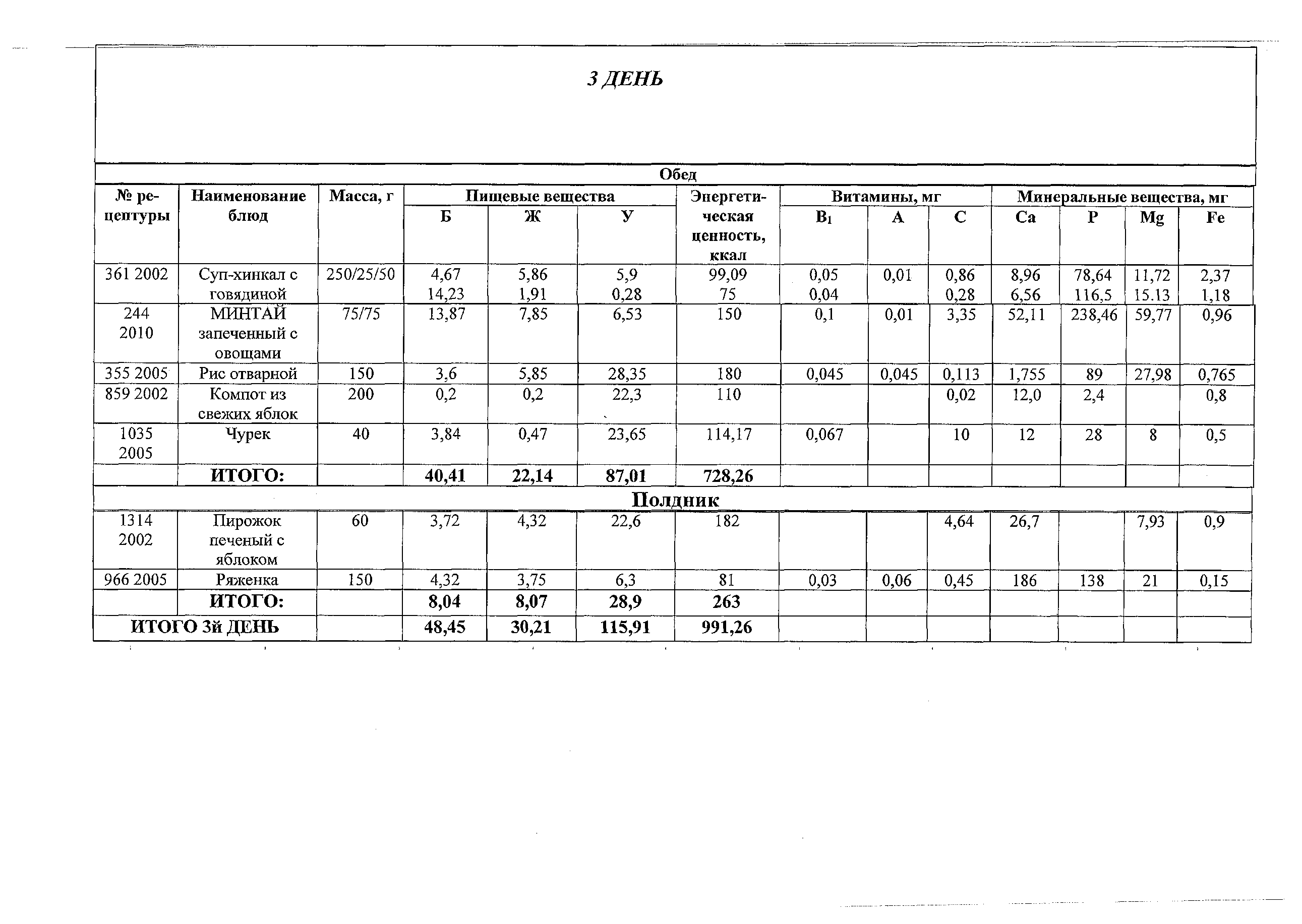 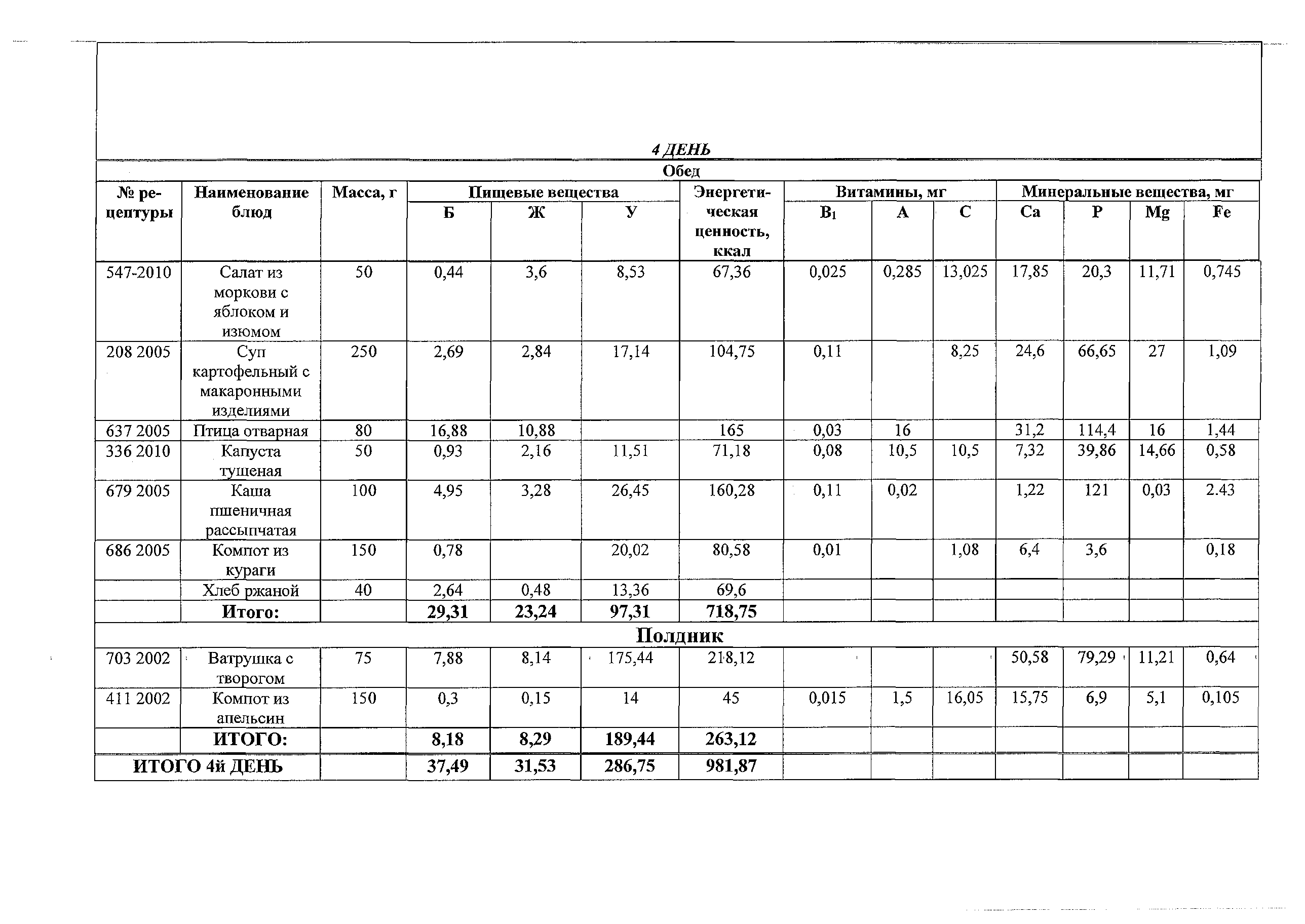 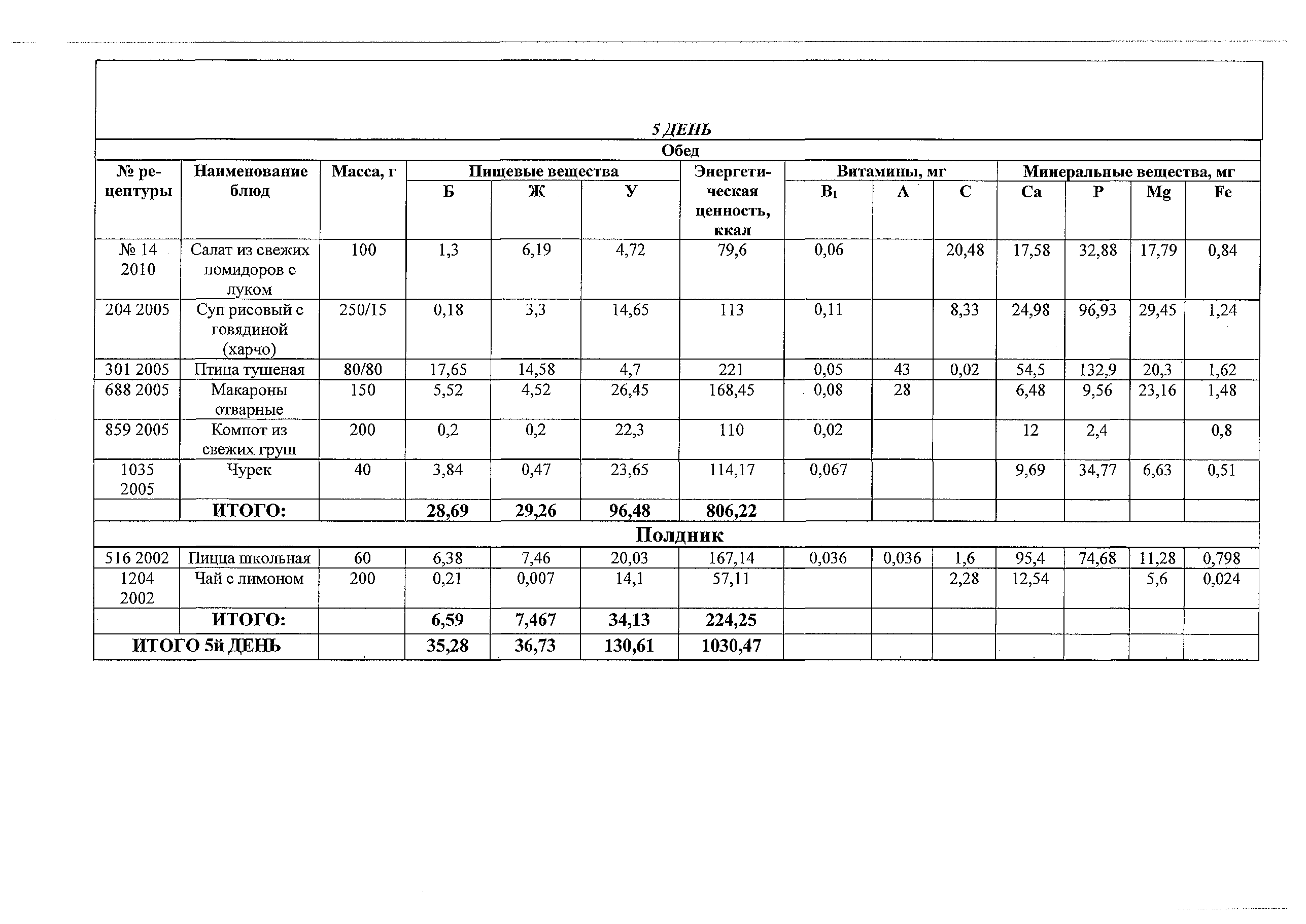 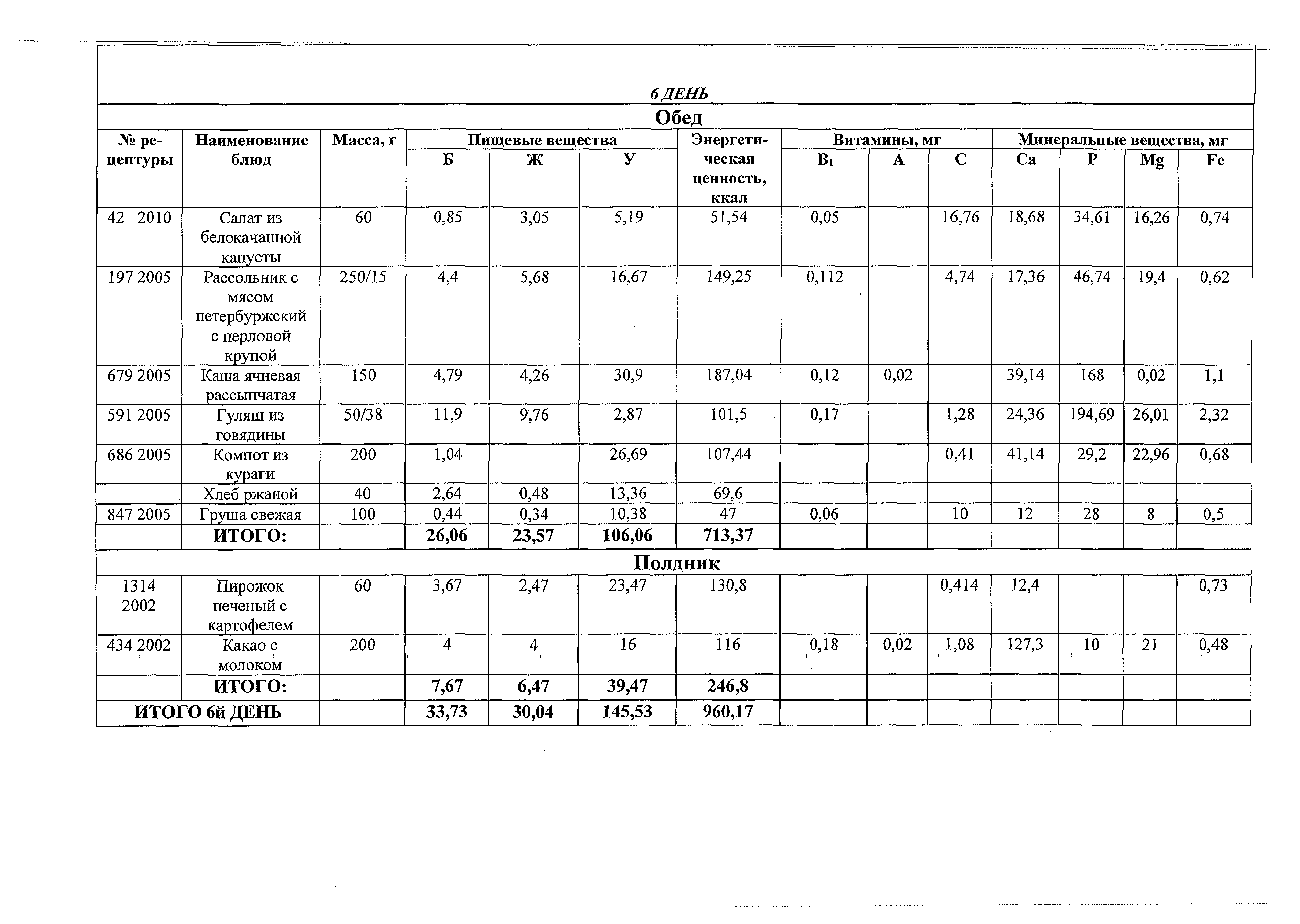 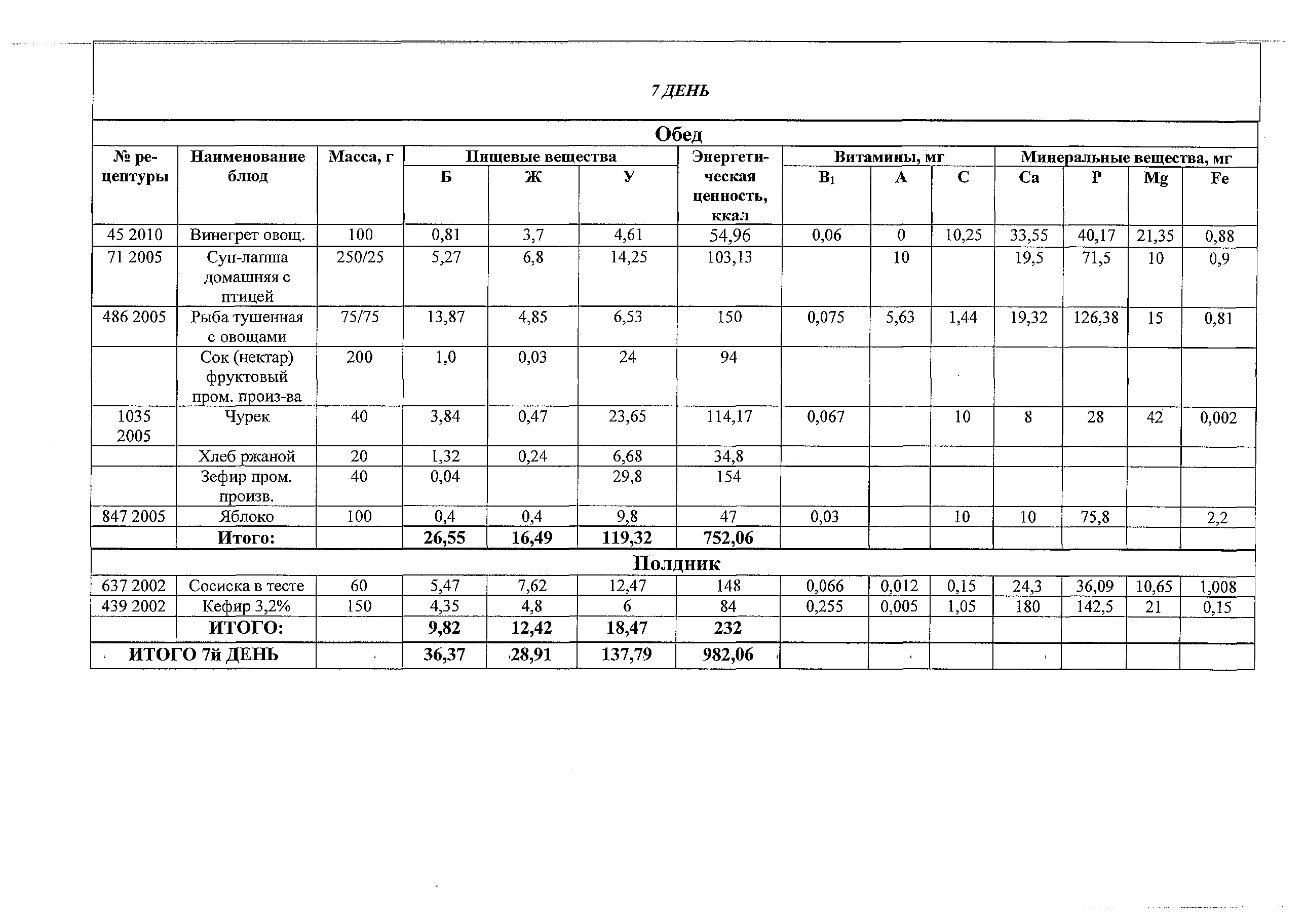 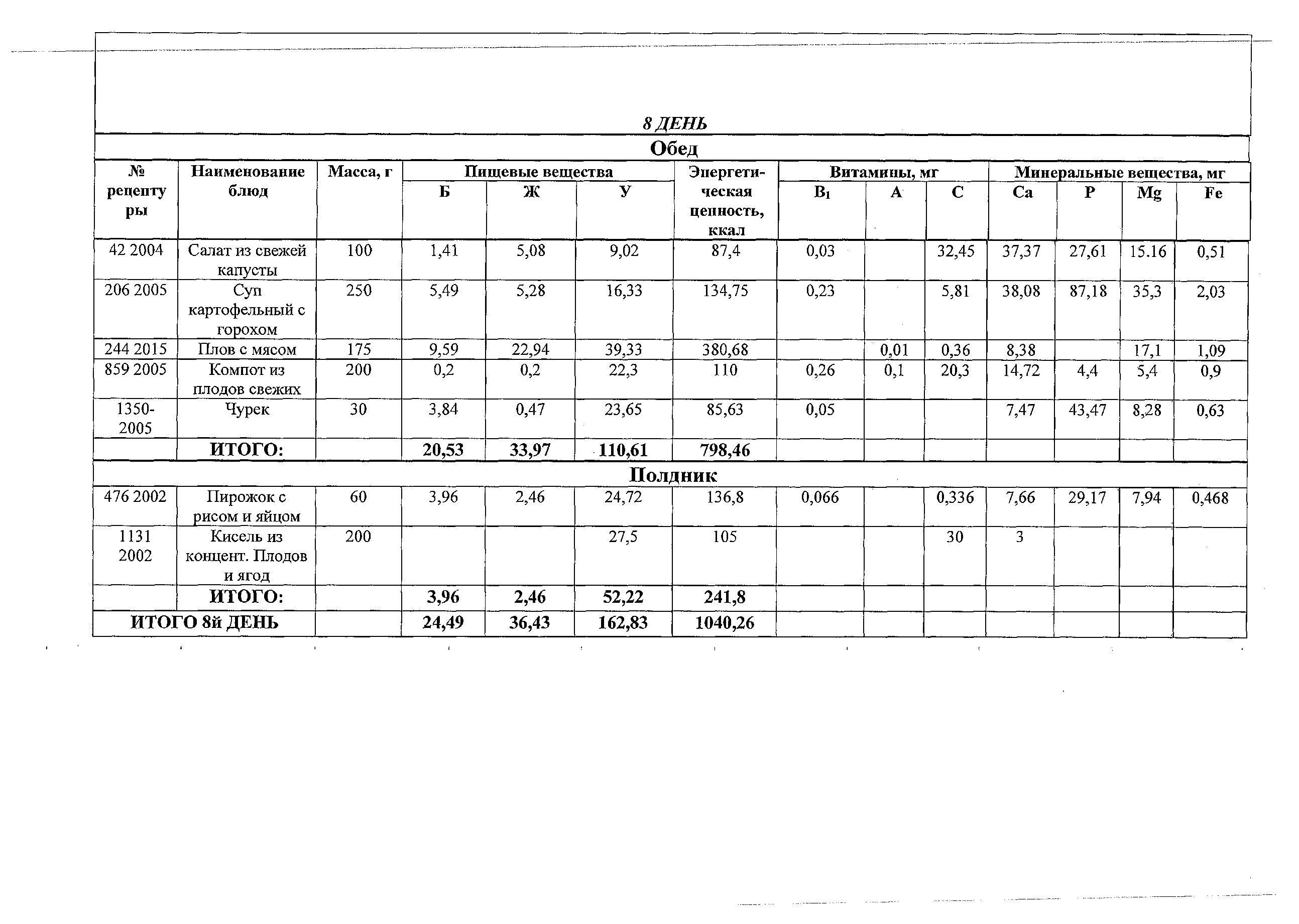 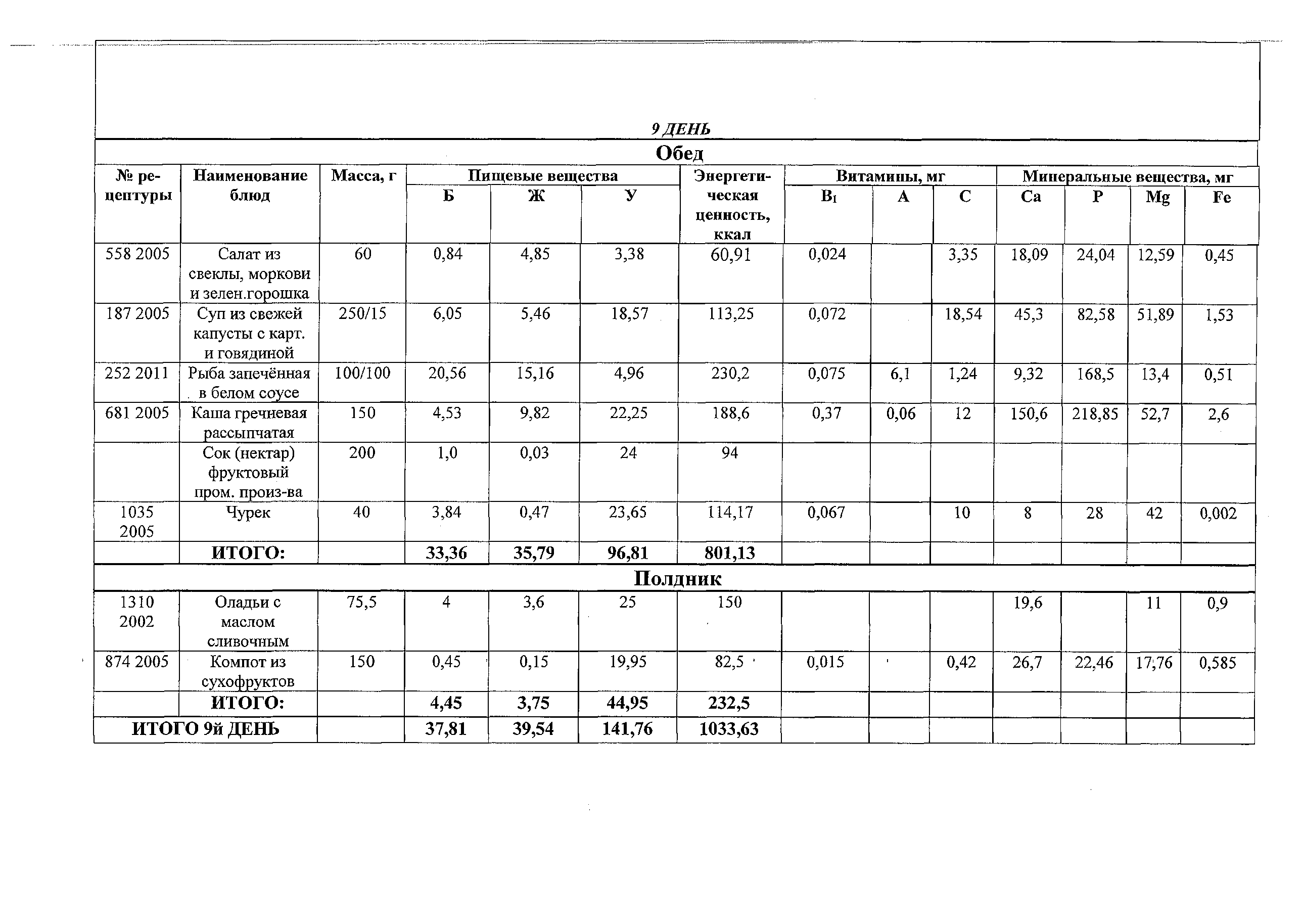 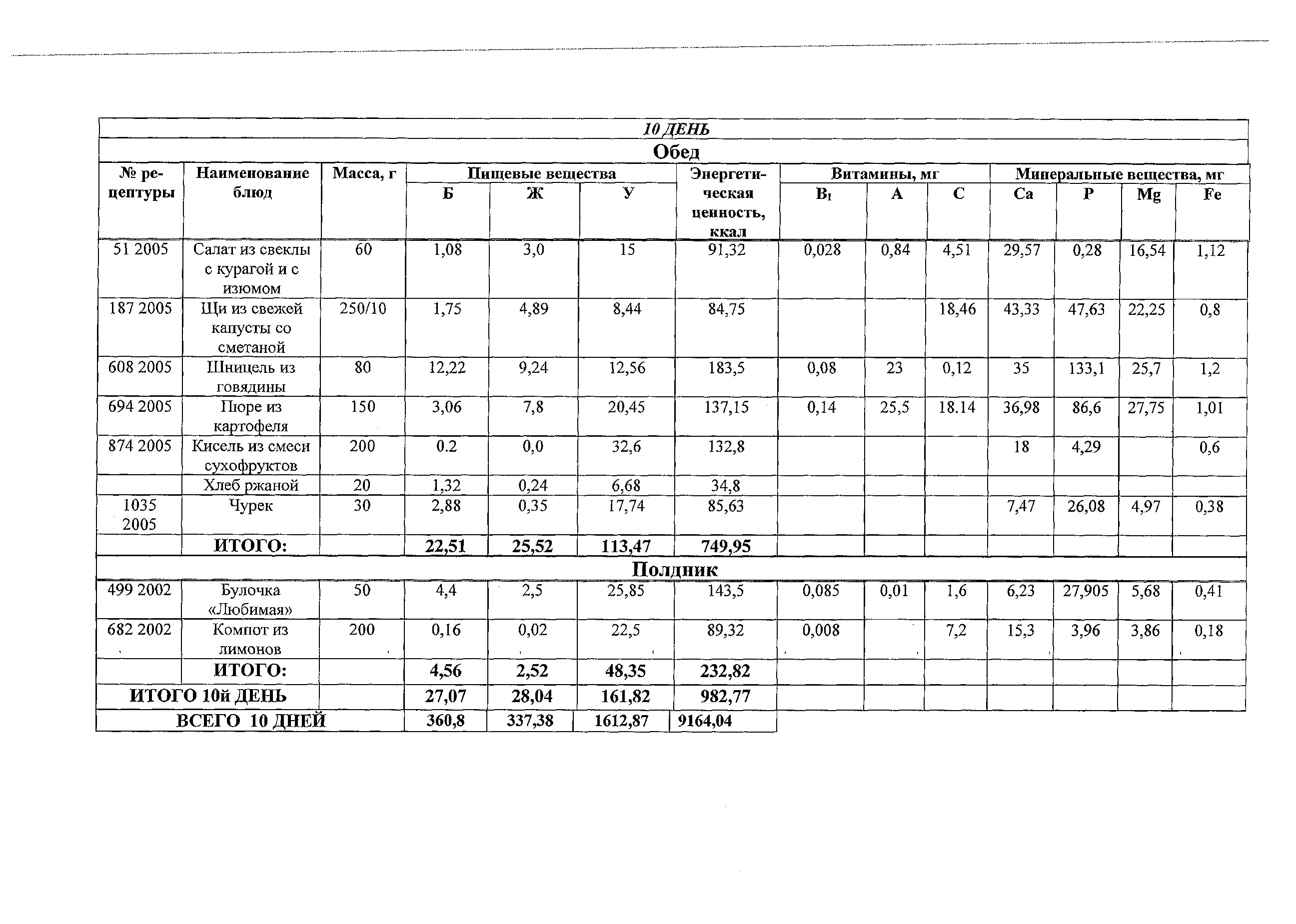 1 ДЕН ЬОбедОбедОбедОбедОбедОбедОбедОбедОбедОбедОбедОбедОбедОбед№  ре­ ц еп ту р ыН аи м енование блю дМ асса, гП и щ евы е вещ естваП и щ евы е вещ естваП и щ евы е вещ естваЭ нергети­ ческая ценность,к к а лВ и там и н ы , м гВ и там и н ы , м гМ и н еральн ы е вещ ества, м гМ и н еральн ы е вещ ества, м гМ и н еральн ы е вещ ества, м гМ и н еральн ы е вещ ества, м гБЖУBiАСС аРM gFe14 /2010Помидоры свежие600,660,122,2814,40,0360158,415,6120,54170/2005Борщ из свежей капусты скартофелем2502,524,6519,121500,0610,2944,3853,2326,251Д9041 2005Плов из птицы55/20030,9236,5751,62457,80,07581,0854,724257,682,66968 2005Кисель из смесисухофруктов2000,1424,7694,2184,290,613502002Чурек302,880,3517,7485,630,057,4726,084,970,38ИТОГО:37,1241,69115,52820,03ПолдникПолдникПолдникПолдникПолдникПолдникПолдникПолдникПолдникПолдникПолдникПолдникПолдникПолдник477 2002Ватруш ка с сыром и яйцом609,488,0417,82181,80,050,050,29132,85102,354,740,5943 2005Чай с сахаром2000,2142860,4ИТОГО:9,688,0431,82209,8ИТОГО 1й ДЕНЬИТОГО 1й ДЕНЬ46,849,73147,341029,832 ДЕН Ь2 ДЕН Ь2 ДЕН Ь2 ДЕН Ь2 ДЕН Ь2 ДЕН Ь2 ДЕН Ь2 ДЕН Ь2 ДЕН Ь2 ДЕН Ь2 ДЕН Ь2 ДЕН Ь2 ДЕН Ь2 ДЕН ЬОбедОбедОбедОбедОбедОбедОбедОбедОбедОбедОбедОбедОбедОбед№  ре­ ц еп ту р ыН аи м енование блю дМ асса, гП и щ евы е вещ естваП и щ евы е вещ естваП и щ евы е вещ естваЭнергети- ческая ценность,к к алВ и там и н ы , м гВ и там и н ы , м гМ и н ер ал ьн ы е вещ ества, м гМ и н ер ал ьн ы е вещ ества, м гМ и н ер ал ьн ы е вещ ества, м гМ и н ер ал ьн ы е вещ ества, м г№  ре­ ц еп ту р ыН аи м енование блю дБЖУЭнергети- ческая ценность,к к алBiАСС аРMgFe33 2010Салат из свеклы600,863,655,0256,340,015,721,0924,5812,540,8200 2005Супкартофельный с горохом2505,495,2816,33134,750,18,3338,0887,1835,31,03608 2005Котлеты изговядины1/507,785,6817,92114,380,0514,370,07521,8883,0716,070,75679 2005Каш а гречневаярассыпчатая1507,465,6120,78230,450,280,04512150,6218,452,72,6686 2005Компот изкураги2001,0426,69107,440,4141,1429,222,960,6810352005Чурек302,880,3517,7485,63Пряник  пром.производства502,21,4538,55166,5ИТОГО:27,7122,02143,03895,49ПолдникПолдникПолдникПолдникПолдникПолдникПолдникПолдникПолдникПолдникПолдникПолдникПолдникПолдник172 2002Булочка«Веснушка» с юзюмом504,02,627,114919711,8432 2002Ч ай с молоком2001,61,612,470o д43,267,41,048,620,08ИТОГО:5,64,239,5219И Т О Г О 2 й Д Е Н ЬИ Т О Г О 2 й Д Е Н Ь■33,3126,22182,531114,49■■ЗД Е Н ЬОбедОбедОбедОбедОбедОбедОбедОбедОбедОбедОбедОбедОбедОбед№ ре­ цептурыНаименование блюдМасса, гПищевые веществаПищевые веществаПищевые веществаЭнергети- ческая ценность,ккалВитамины, мгВитамины, мгМинеральные вещества, мгМинеральные вещества, мгМинеральные вещества, мгМинеральные вещества, мг№ ре­ цептурыНаименование блюдБЖУЭнергети- ческая ценность,ккалBiАССаРM gFe361 2002Суп-хинкал сговядиной250/25/504,6714,235,861,915,90,2899,09750,050,040,010,860,288,966,5678,64116,511,7215.132,371,182442010М И Н ТА Йзапеченный с овощ ами75/7513,877,856,531500,10,013,3552,11238,4659,770,96355 2005Рис отварной1503,65,8528,351800,0450,0450,1131,7558927,980,765859 2002Компот изсвежих яблок2000,20,222,31100,0212,02,40,810352005Чурек403,840,4723,65114,170,06710122880,5ИТОГО:40,4122,1487,01728,26ПолдникПолдникПолдникПолдникПолдникПолдникПолдникПолдникПолдникПолдникПолдникПолдникПолдникПолдник13142002П ирож ок печеный сяблоком603,724,3222,61824,6426,77,930,9966 2005Ряж енка1504,323,756,3810,030,060,45186138210,15ИТОГО:8,048,0728,9263ИТОГО Зй ДЕНЬИТОГО Зй ДЕНЬ48,4530,21115,91991,264 ДЕНЬ4 ДЕНЬ4 ДЕНЬ4 ДЕНЬ4 ДЕНЬ4 ДЕНЬ4 ДЕНЬ4 ДЕНЬ4 ДЕНЬ4 ДЕНЬ4 ДЕНЬ4 ДЕНЬ4 ДЕНЬ4 ДЕНЬОбедОбедОбедОбедОбедОбедОбедОбедОбедОбедОбедОбедОбедОбед№ ре­ цептурыНаименование блюдМасса, гПищевые веществаПищевые веществаПищевые веществаЭнергети- ческая ценность,ккалВитамины, мгВитамины, мгМинеральные вещества, мгМинеральные вещества, мгМинеральные вещества, мгМинеральные вещества, мг№ ре­ цептурыНаименование блюдБЖУЭнергети- ческая ценность,ккалBiАССаРM gFe547-2010Салат из моркови с яблоком иизюмом500,443,68,5367,360,0250,28513,02517,8520,311,710,745208 2005Суп картофельный с макароннымиизделиями2502,692,8417,14104,750,118,2524,666,65271,09637 2005П тица отварная8016,8810,881650,031631,2114,4161,44336 2010Капуста туш еная500,932,1611,5171,180,0810,510,57,3239,8614,660,58679 2005Каш апшеничная рассыпчатая1004,953,2826,45160,280,110,021,221210,032.43686 2005Компот из кураги1500,7820,0280,580,011,086,43,60,18Хлеб ржаной402,640,4813,3669,6Итого:29,3123,2497,31718,75ПолдникПолдникПолдникПолдникПолдникПолдникПолдникПолдникПолдникПолдникПолдникПолдникПолдникПолдник703 2002Ватруш ка с творогом757,888,14175,44218,12150,5879,29 ■11,210,64	■411 2002Компот из апельсин1500,30,1514450,0151,516,0515,756,95,10,105ИТОГО:8,188,29189,44263,12ИТОГО 4й ДЕНЬИТОГО 4й ДЕНЬ37,4931,53286,75981,875 ДЕН Ь5 ДЕН Ь5 ДЕН Ь5 ДЕН Ь5 ДЕН Ь5 ДЕН Ь5 ДЕН Ь5 ДЕН Ь5 ДЕН Ь5 ДЕН Ь5 ДЕН Ь5 ДЕН Ь5 ДЕН Ь5 ДЕН ЬОбедОбедОбедОбедОбедОбедОбедОбедОбедОбедОбедОбедОбедОбед№ ре­ цептурыНаименование блюдМасса, гПищевые веществаПищевые веществаПищевые веществаЭнергети- ческая ценность,ккалВитамины, мгВитамины, мгМинеральные вещества, мгМинеральные вещества, мгМинеральные вещества, мгМинеральные вещества, мг№ ре­ цептурыНаименование блюдБЖУЭнергети- ческая ценность,ккалBiАССаРM gFe№ 14 .2010Салат из свежих помидоров слуком1001,36,194,7279,60,0620,4820,4817,5832,8817,790,84204 2005Суп рисовый с говядиной(харчо)250/150,183,314,651130,118,3324,9896,9329,451,24301 2005Птица туш еная80/8017,6514,584,72210,05430,0254,5132,920,31,62688 2005М акароныотварные1505,524,5226,45168,450,08286,489,5623,161,48859 2005Компот из свежих груш2000,20,222,31100,02122,40,810352005Чурек403,840,4723,65114,170,0679,6934,776,630,51ИТОГО:28,6929,2696,48806,22ПолдникПолдникПолдникПолдникПолдникПолдникПолдникПолдникПолдникПолдникПолдникПолдникПолдникПолдник516 2002Пицца ш кольная606,387,4620,03167,140,0360,0361,695,474,6811,280,79812042002Чай с лимоном2000,210,00714,157,112,2812,545,60,024ИТОГО:6,597,46734,13224,25ИТОГО 5й ДЕНЬИТОГО 5й ДЕНЬ35,2836,73130,611030,476 ДЕНЬ6 ДЕНЬ6 ДЕНЬ6 ДЕНЬ6 ДЕНЬ6 ДЕНЬ6 ДЕНЬ6 ДЕНЬ6 ДЕНЬ6 ДЕНЬ6 ДЕНЬ6 ДЕНЬ6 ДЕНЬ6 ДЕНЬО бедО бедО бедО бедО бедО бедО бедО бедО бедО бедО бедО бедО бедО бед№  ре­ ц еп ту р ыН аи м ен ован и е блю дМ асса, гП и щ евы е вещ естваП и щ евы е вещ естваП и щ евы е вещ естваЭ нергети- ч еская ценность,к к а лВ итам ины , м гВ итам ины , м гМ и н еральн ы е вещ ества, м гМ и н еральн ы е вещ ества, м гМ и н еральн ы е вещ ества, м гМ и н еральн ы е вещ ества, м г№  ре­ ц еп ту р ыН аи м ен ован и е блю дБЖУЭ нергети- ч еская ценность,к к а лBiАСС аРMgFe42 2010Салат из белокачаннойкапусты600,853,055,1951,540,0516,7618,6834,6116,260,74197 2005Рассольник с мясом петербуржский с перловойкрупой250/154,45,6816,67149,250,11214,7417,3646,7419,40,62679 2005Каш а ячневаярассыпчатая1504,794,2630,9187,040,120,0239,141680,021,1591 2005Гуляш изговядины50/3811,99,762,87101,50,171,2824,36194,6926,012,32686 2005Компот из кураги2001,0426,69107,440,4141,1429,222,960,68Хлеб ржаной402,640,4813,3669,6847 2005Груш а свежая1000,440,3410,38470,0610122880,5ИТОГО:26,0623,57106,06713,37ПолдникПолдникПолдникПолдникПолдникПолдникПолдникПолдникПолдникПолдникПолдникПолдникПолдникПолдник13142002Пирожок печеный скартофелем603,672,4723,47130,80,4140,41412,40,73434 2002Какао смолоком20044161160,180,021,08127,310210,48ИТОГО:7,676,4739,47246,8ИТОГО 6й ДЕНЬИТОГО 6й ДЕНЬ33,7330,04145,53960,177 ДЕНЬ7 ДЕНЬ7 ДЕНЬ7 ДЕНЬ7 ДЕНЬ7 ДЕНЬ7 ДЕНЬ7 ДЕНЬ7 ДЕНЬ7 ДЕНЬ7 ДЕНЬ7 ДЕНЬ7 ДЕНЬ7 ДЕНЬО бедО бедО бедО бедО бедО бедО бедО бедО бедО бедО бедО бедО бедО бед№ ре­ цептурыНаименование блюдМасса, гПищевые веществаПищевые веществаПищевые веществаЭнергети- ческая ценность, ккалВитамины, мгВитамины, мгМинеральные вещества, мгМинеральные вещества, мгМинеральные вещества, мгМинеральные вещества, мг№ ре­ цептурыНаименование блюдБЖУЭнергети- ческая ценность, ккалBiАССаРM gFe45 2010Винегрет овощ.1000,813,74,6154 ,960,06010,2533,5540,1721,350,8871 2005Суп-лапш а домаш няя сптицей250/255,276,814,25103,131019,571,5100,9486 2005Ры ба туш еннаяс овощ ами75/7513,874,856,531500,0755,631,4419,32126,38150,81Сок (нектар)фруктовый пром. произ-ва2001,00,03249410352005Чурек403,840,4723,65114,170,06710828420,002Хлеб ржаной201,320,246,6834,8Зефир пром.произв.400,0429,8154847 2005Яблоко1000,40,49,8470,03101075,82,2Итого:26,5516,49119,32752,06П о л д н и кП о л д н и кП о л д н и кП о л д н и кП о л д н и кП о л д н и кП о л д н и кП о л д н и кП о л д н и кП о л д н и кП о л д н и кП о л д н и кП о л д н и кП о л д н и к637 2002Сосиска в тесте605,477,6212,471480,0660,0120,1524,336,0910,651,008439 2002Кефир 3,2%1504,354,86840,2550,0051,05180142,5210,15ИТОГО:9,8212,4218,47232ИТОГО 7й ДЕНЬИТОГО 7й ДЕНЬ■36,3728,91137,79982,06■.8 Д Е Н Ь8 Д Е Н Ь8 Д Е Н Ь8 Д Е Н Ь8 Д Е Н Ь8 Д Е Н Ь8 Д Е Н Ь8 Д Е Н Ь8 Д Е Н Ь8 Д Е Н Ь8 Д Е Н Ь8 Д Е Н Ь8 Д Е Н Ь8 Д Е Н ЬО б едО б едО б едО б едО б едО б едО б едО б едО б едО б едО б едО б едО б едО б ед№ рецепту р ыН аи м ен ован и е блю дМ асса, гП и щ евы е вещ естваП и щ евы е вещ естваП и щ евы е вещ естваЭ нергети- ч еская ценность,к к а лВ и там и н ы , м гВ и там и н ы , м гМ и н ер ал ьн ы е вещ ества, м гМ и н ер ал ьн ы е вещ ества, м гМ и н ер ал ьн ы е вещ ества, м гМ и н ер ал ьн ы е вещ ества, м г№ рецепту р ыН аи м ен ован и е блю дБЖУЭ нергети- ч еская ценность,к к а лBiАсС аРMgFe42 2004С алат из свежейкапусты1001,415,089,0287,40,0332,4532,4537,3727,6115.160,51206 2005Суп картофельный сгорохом2505,495,2816,33134,750,235,8138,0887,1835,3 '2,03244 2015Плов с мясом1759,5922,9439,33380,680,010,368,3817,11,09859 2005К ом пот изплодов свежих2000,20,222,31100,26ОД20,314,724,45,40,91350-2005Чурек303,840,4723,6585,630,057,4743,478,280,63ИТОГО:20,5333,971X0,61798,46П о л д н и кП о л д н и к476 2002П ирож ок срисом и яйцом603,962,4624,72136,80,0660,3367,6629,177,940,46811312002Кисель из концент. Плодови ягод20027,5105303ИТОГО:3,962,4652,22241,8И Т О Г О 8 й Д Е Н ЬИ Т О Г О 8 й Д Е Н Ь24,4936,43162,831040,269 ДЕН Ь9 ДЕН Ь9 ДЕН Ь9 ДЕН Ь9 ДЕН Ь9 ДЕН Ь9 ДЕН Ь9 ДЕН Ь9 ДЕН Ь9 ДЕН Ь9 ДЕН Ь9 ДЕН Ь9 ДЕН Ь9 ДЕН ЬОбедОбедОбедОбедОбедОбедОбедОбедОбедОбедОбедОбедОбедОбед№  ре­ ц еп ту р ыН аи м ен ован и е блю дМ асса, гП и щ евы е вещ естваП и щ евы е вещ естваП и щ евы е вещ естваЭ нергети- ч еская ценность,к к а лВ и там и н ы , м гВ и там и н ы , м гМ и н еральн ы е вещ ества, мгМ и н еральн ы е вещ ества, мгМ и н еральн ы е вещ ества, мгМ и н еральн ы е вещ ества, мг№  ре­ ц еп ту р ыН аи м ен ован и е блю дБЖУЭ нергети- ч еская ценность,к к а лBiАсС аРMgFe558 2005Салат из свеклы, морковии зелен.горош ка600,844,853,3860,910,0243,3518,0924,0412,590,45187 2005Суп из свежейкапусты с карт, и говядиной250/156,055,4618,57113,250,07218,5445,382,5851,891,53252 2011Рыба запечённая. в белом соусе100/10020,5615,164,96230,20,0756,11,249,32168,513,40,51681 2005Каш а гречневаярассыпчатая1504,539,8222,25188,60,370,0612150,6218,8552,72,6Сок (нектар) фруктовыйпром. произ-ва2001,00,03249410352005Чурек403,840,4723,65114,170,06710828420,002ИТОГО:33,3635,7996,81801,13ПолдникПолдникПолдникПолдникПолдникПолдникПолдникПолдникПолдникПолдникПолдникПолдникПолдникПолдник13102002Оладьи смаслом сливочным75,543,62515019,6И0,9874 2005Компот из сухофруктов1500,450,1519,9582,5 '0,01510,4226,722,4617;,760,585ИТОГО:4,453,7544,95232,5ИТОГО 9 й Д Е Н ЬИТОГО 9 й Д Е Н Ь37,8139,54141,761033,6310 ДЕНЬ10 ДЕНЬ10 ДЕНЬ10 ДЕНЬ10 ДЕНЬ10 ДЕНЬ10 ДЕНЬ10 ДЕНЬ10 ДЕНЬ10 ДЕНЬ10 ДЕНЬ10 ДЕНЬ10 ДЕНЬ10 ДЕНЬО бедО бедО бедО бедО бедО бедО бедО бедО бедО бедО бедО бедО бедО бед№ ре­ цептурыНаименование блюдМасса, гПищевые веществаПищевые веществаПищевые веществаЭнергети- ческая ценность,ккалВитамины, мгВитамины, мгМинеральные вещества, мгМинеральные вещества, мгМинеральные вещества, мгМинеральные вещества, мг№ ре­ цептурыНаименование блюдБЖУЭнергети- ческая ценность,ккалBiАССаРM gFe51 2005Салат из свеклыс курагой и с изюмом601,083,01591,320,0280,844,5129,570,2816,541,12187 2005Щ и из свежей капусты сосметаной250/101,754,898,4484,7518,4643,3347,6322,250,8608 2005Ш ницель изговядины8012,229,2412,56183,50,08230,1235133,125,71,2694 2005Пю ре изкартофеля1503,067,820,45137,150,1425,518.1436,9886,627,751,01874 2005Кисель из смесисухофруктов2000.20,032,6132,8184,290,6Хлеб ржаной201,320,246,6834,810352005Чурек302,880,3517,7485,637,4726,084,970,38ИТОГО:22,5125,52113,47749,95П о л д н и кП о л д н и кП о л д н и кП о л д н и кП о л д н и кП о л д н и кП о л д н и кП о л д н и кП о л д н и кП о л д н и кП о л д н и кП о л д н и кП о л д н и кП о л д н и к499 2002Булочка«Любимая»504,42,525,85143,50,0850,011,66,2327,9055,680,41682 2002Ком пот излимонов2000,160,0222,589,320,0087,215,33,963,860,18ИТОГО:4,562,5248,35232,82ИТОГО 10й ДЕНЬИТОГО 10й ДЕНЬ27,0728,04161,82982,77ВСЕГО 10 ДНЕЙВСЕГО 10 ДНЕЙ360,8337,381612,879164,04